КРАЕВАЯ ПРОФОРИЕНТАЦИОННАЯ АКЦИЯ«ВЫБЕРИ БУДУЩЕЕ СЕГОДНЯ»7 апреля 2015 года на базе МБОУ ДОД «Центр детского творчества» г.Темрюка ГКУ КК ЦЗН Темрюкского района при содействии:Комиссии по делам несовершеннолетних и защите их прав, Управления образованием МО Темрюкский район, Отдела по делам молодежи  МО Темрюкский район, ОПДН ОМВД России по Темрюкскому району,в соответствии с п.17 «Плана работы комиссии по делам несовершеннолетних и защите их прав МО Темрюкский район на 2015г. была организована и проведена Краевая профориентационная акция «Выбери будущее сегодня». В мероприятии приняли участие 61 подросток, из них 42 состоящие на учёте в органах системы профилактики в возрасте от 14 до 18 лет. Акция началась с приветствия Заместителя председателя комиссии по делам несовершеннолетних и защите их прав при администрации муниципального образования Темрюкский район Ткач О.В.  и заместителя руководителя ГКУ КК Центра занятости населения Темрюкского района Ботовой Е.В.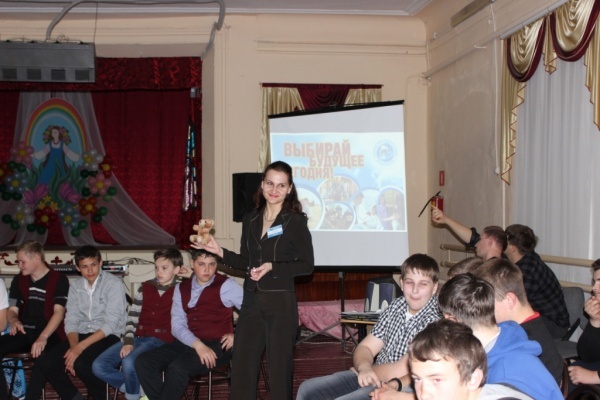 Под звучание песен о профессиях ребята и девчонки в возрасте от 14 до 18 лет собирались в зале, заполняли анкеты, участвовали в бланковом тестировании на предмет выбора профессии, на экран проецировались видеоролики о востребованных профессиях на рынке труда, о правах работающих несовершеннолетних.Затем в режиме живого общения, посредством вопросов и ответов специалист ЦЗН Колодиева Н.А. провела информирование о востребованных профессиях на рынке труда в Темрюкском районе и Краснодарском крае. Молодые люди смогли узнать информацию о том, какую стратегию использовать при выборе профессии, что нужно знать подростку, впервые начинающему трудовую деятельность, какие права и обязанности предусмотрены по этому вопросу в Трудовом законодательстве. Мальчики  и девочки с удовольствием приняли участие в тренинговых упражнениях: «Самые нужные профессии», «Я умею …», которые проводила специалист-психолог Колодиева Н.А. с последующим их обсуждением.Презентация Анапского индустриального техникума  (Темрюкского филиала) прошла, с применением слайдов, и очень заинтересовала ребят. Участники акции актуализировали свои знания о многообразии мира профессий, о востребованных профессиях в Темрюкском районе и Краснодарском крае, о стратегиях осознанного профессионального выбора; оценили свои возможности профессионального ориентирования и личностного самоопределения. Ребята были обеспечены информационными брошюрами и буклетами. Вся акция прошла в творческой непринужденной обстановке.Зам. руководителя ГКУ КК ЦЗНБотова Е.В.